Setting the Stage for Route to 2045The foundation of the LRTP process began with developing the vision, goals, and objectives to guide the decisions and define how the MPO expects to meet the future growth and travel needs through implementation of the plan. The primary step in developing the vision and goals for Route to 2045 was to review the existing vision and goals in the previous LRTP to determine their relevance with federal and state planning requirements including the FAST Act and the Florida Transportation Plan (FTP) Policy Element. Additionally, the goals were reviewed for alignment with local comprehensive plans and other relevant planning reports.Since the Vision Statement and Goals set the foundation for the entire planning effort, it is important that they reflect the direction of the community. The vision, goals, and objectives from the 2040 LRTP were determined to be relevant for 2045 with minor revisions. The LRTP Subcommittee met to review the 2040 goals and refined the goals to reflect current activities and community vision. The LRTP vision and goals are listed below.Route to 2045 Vision and Goals The Federal Highway Administration and the Federal Transit Administration work with FDOT, the Metropolitan Planning Organization Advisory Council (MPOAC) and Florida’s MPOs to identify and document expectations relating to meeting federal long range planning requirements. In addition to identifying technical and administrative topics, this guidance outlines the new requirements and emerging issues MPO’s need to address in the LRTP.Consistency with Federal and State PlansOn December 4, 2015, the Fixing America’s Surface Transportation Act (FAST Act), which was signed into law by President Obama. The FAST Act is the first federal law passed in more than a decade that provides long-term funding for surface transportation planning and investment. As with previous transportation laws, the FAST Act includes a series of metropolitan planning factors that ensure that the work of the MPO is based on a continuous, cooperative, and comprehensive process. With the passage of the FAST Act, two additional planning factors have been added. The following ten planning factors are to be applied to the metropolitan planning process for all MPOs, including the Charlotte County-Punta Gorda MPO:1)	Economic Vitality: Support the economic vitality of the metropolitan area, especially by enabling global competitiveness, productivity, and efficiency.2)	Safety: Increase the safety of the transportation system for motorized and non-motorized users.3)	Security: Increase the security of the transportation system for motorized and non-motorized users.4)	Accessibility: Increase accessibility and mobility of people and freight.5)	Environment: Protect and enhance the environment, promote energy conservation, improve the quality of life, and promote consistency between transportation improvements and State and local planned growth and economic development patterns.6)	Connectivity: Enhance the integration and connectivity of the transportation system, across and between modes, for people and freight.7)	Efficient Management: Promote efficient system management and operation.8)	Preservation: Emphasize the preservation of the existing transportation system.9)	Resiliency: Improve the resiliency and reliability of the transportation system and reduce or mitigate stormwater impacts of surface transportation.10)	Enhance Travel: Enhance travel and tourism.Consistency with the Federal Planning Factors and Goals of the Florida Transportation Plan (FTP) are critical components of the Charlotte County–Punta Gorda MPO 2045 LRTP. Demonstrating this consistency is a major milestone in conducting the LRTP and ensuring that the planning conducted by the MPO meets and supports the expectations of the Federal and State requirements.Table 2-1 provides the correlation between the Goals of the FTP and the Goals of the 2045 LRTP.Table 2-1: Comparison of Florida Transportation Plan and Route to 2045 GoalsTable 2-2 demonstrates the consistency between the ten Federal Planning Factors listed in the FAST Act and the Goals of the LRTP. These Planning Factors outline the federal position on planning. The Goals identified by the MPO are aligned with these factors.Table 2-2: Comparison of Federal Planning Factors and Route to 2045 GoalsConsistency with Comprehensive PlansA review of local comprehensive plans was conducted to ensure that the LRTP goals align with the local comprehensive plans and expectations for growth. Table 2-3 provides a series of representative objectives and policies from the adopted Comprehensive Plans of Charlotte County and the City of Punta Gorda relative to the Goals of the 2045 LRTP. Table 2-3: Matrix of 2045 LRTP Goals and Comprehensive Plan PoliciesAn additional 8 relevant land use plans from agencies within Charlotte County-Punta Gorda MPO’s jurisdiction were also reviewed for consistency with the LRTP goals. Technical Report 1 provides a detailed review of the plans including, Community Redevelopment Plans, Bicycle Pedestrian Master Plans, Punta Gorda Airport Master Plan Update, Transportation Master Plans, and the Punta Gorda Transportation Buildout Study. The above-mentioned goals and objectives have been determined to be consistent with these plans.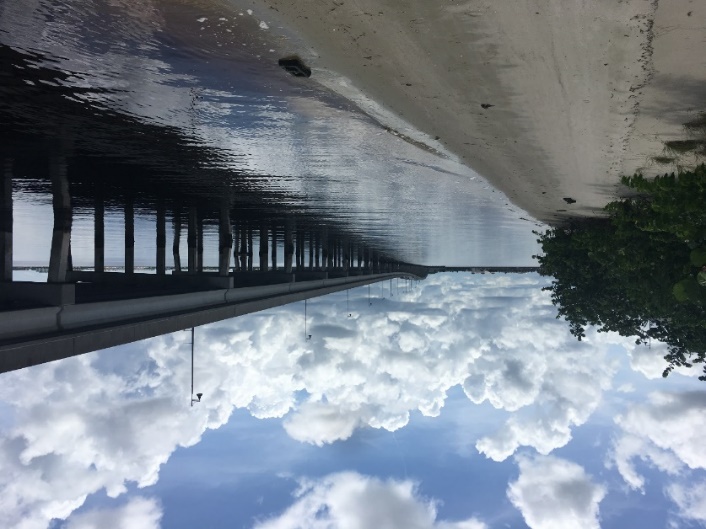 System Performance MeasuresOn May 27, 2016, the Federal Highway Administration (FHWA) and the Federal Transit Administration (FTA) issued the Statewide and Nonmetropolitan and Metropolitan Transportation Planning Final Rule which modified 23 CFR Part 450 and 49 CFR Part 613. Through revisions to the Code of Federal Regulations, this rule detailed how state DOTs and MPOs must implement a suite of related transportation planning and transportation performance management provisions of MAP-21 and the FAST Act. A series of Performance Measures were developed for the 2040 LRTP that served as the basis for developing the Performance Measures for the Route to 2045 LRTP. These Performance Measures will determine the extent to which Objectives are achieved under the Cost Feasible Plan (Chapter 7) developed for the 2045 LRTP. Table 2-4 lists the Performance Measures and the associated LRTP Goals.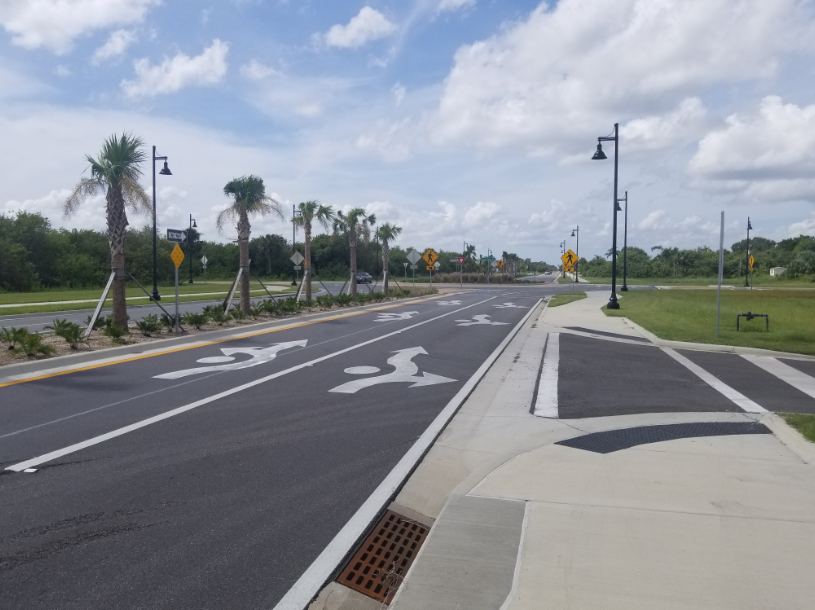 Table 2-4: LRTP Performance Measures *- federally Required Transportation Performance MeasureExisting and Committed Transportation ConditionsThe Existing plus Committed (E+C) roadway network was examined to ensure that projects currently under construction and the committed five-year planned improvements were included for the LRTP analysis. The analysis is necessary to ensure that all future long range improvement projects being considered for the 2045 LRTP, have a common and accurate starting point from which to build on. As part of the development of the D1RPM, the E+C roadway network was reviewed for compliance with E+C improvements in the current five-year improvement schedule. The committed roadway improvements are listed in Table 2-5 below and illustrated in Figure 2-1.Table 2-5: Five Year Committed Capacity ImprovementsFigure 2-1: Existing and Committed Number of Lanes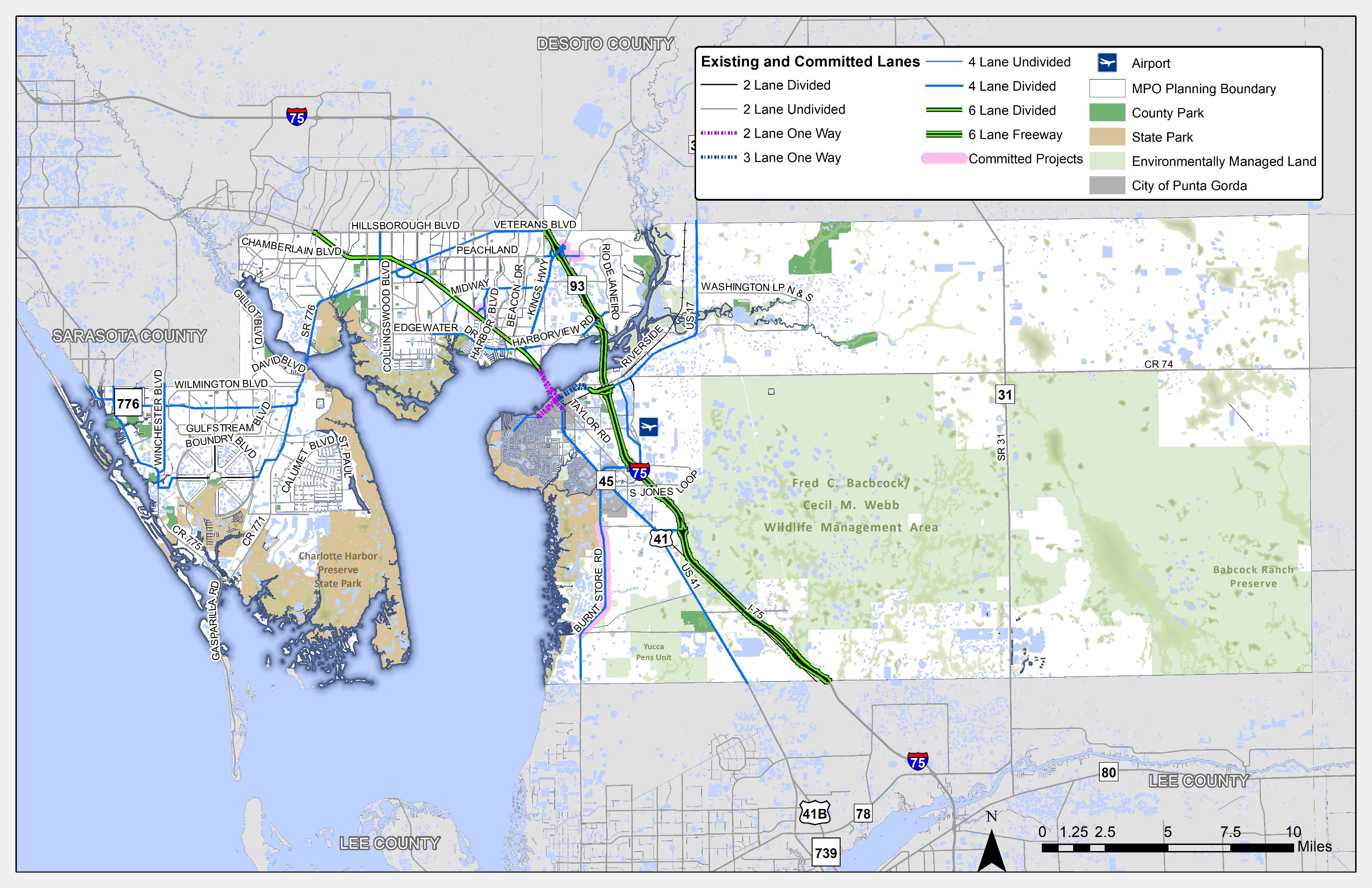 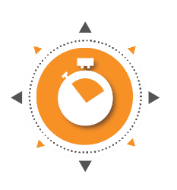 GOAL 1Ensure Efficient Travel for all Modes of Transportation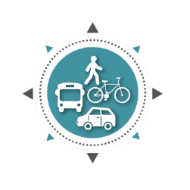 GOAL 2Expand Transportation Choices for Everyone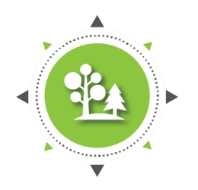 GOAL 3Preserve Natural Spaces While Promoting a Healthy Community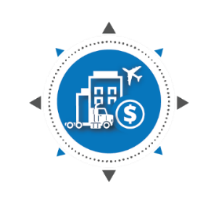 GOAL 4Support Vibrant Centers and the Local Economy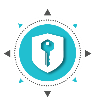 GOAL 5Enhance Safety and Security for Everyone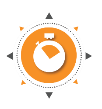 GOAL 1: Ensure Efficient Travel for all Modes of TransportationObjective 1Preserve the quality and integrity of the existing transportation system.Objective 2Promote the reduction of vehicle miles traveled (VMT) per capita.Objective 3Maintain a minimum adopted level of service (LOS) D for arterials and collector roads, unless a different LOS standard is adopted by the local or state government.Objective 4Manage and maintain access in order to preserve or improve traffic flow or enhance economic activity along major roads based on context classification.Objective 5Make transportation investments that improve efficiency, such as the use of Intelligent Transportation Systems (ITS) technologies, and travel time reliability for the transportation system.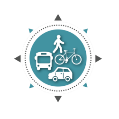 GOAL 2:  Expand Transportation Choices for EveryoneObjective 1Provide locally and regionally interconnected Complete Street and trail networks that accommodate all users, including bicyclists and pedestrians and reflect local Comprehensive Plans.Objective 2Enhance connectivity to essential services for elderly populations, persons with disabilities, and the transportation disadvantaged.Objective 3Enhance the transit system to meet the community's needs and ensure transit stops include seating, shelter, signage, trees/ landscaping, sidewalks, and bicycle storage, as feasible.Objective 4Repurpose or preserve railroad corridors for multimodal uses other than automobile travel.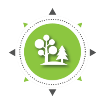 GOAL 3:  Preserve Natural Spaces While Promoting a Healthy CommunityObjective 1Coordinate transportation and land use planning.Objective 2Promote transportation investments that protect the existing natural resources, such as parks, preserves, and waterways, and limit investment in projects that impact environmentally sensitive lands.Objective 3Promote alternative transportation, improve air quality and reduce dependence on fossil fuels.Objective 4Implement aesthetic design elements in transportation improvements based on context classification.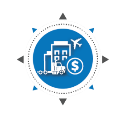 GOAL 4:  Support Vibrant Centers and the Local EconomyObjective 1Consider all existing and potential federal, state, private, and local revenue sources to develop a financially feasible multimodal transportation plan.Objective 2Prioritize transportation projects that serve existing and future economic and activity centers that are proven to provide the greatest return on investment.Objective 3Encourage access to and from the Punta Gorda Airport to other modes of transportation.Objective 4Ensure that local/regional freight corridors are maintained to accommodate heavy vehicles and ample capacity for efficient freight .GOAL 5: Enhance Safety and Security for EveryoneObjective 1Invest in transportation improvements that reduce the rate, frequency, and severity of crashes.Objective 2Maintain sufficient capacities and mitigate hazard impacts on key evacuation routes in preparation of hurricanes and other events.Objective 3Utilize the MPO's Congestion Management Plan to improve safety through reliability and predictability on the transportation system.Objective 4Encourage state and local governments to retrofit existing roads with bicycle and pedestrian facilities and related safety elements during the repairing and repaving process and to include such facilities during road design and construction.2015 FDOT FTP Policy Element GoalsCharlotte County-Punta Gorda 2045 LRTP GoalsSafety & Security for Residents, Visitors, and Businesses.Goal 5 – Safety and SecurityAgile, Resilient, and Quality Infrastructure.Goal 1 – Efficient TravelGoal 5 – Safety and SecurityEfficient and Reliable Mobility for People and Freight.Goal 1 – Efficient Travel Goal 4 – Vibrant CentersGoal 5 – Safety and SecurityMore Transportation Choices for People and Freight.Goal 2 – Transportation ChoicesGoal 3 – Natural SpacesGoal 4 – Vibrant CentersTransportation Solutions that Support Florida’s Global Economic Competitiveness.Goal 1 – Efficient Travel Goal 4 – Vibrant CentersTransportation Solutions that Support Quality Places to Live, Learn, Work, and Play.Goal 2 – Transportation ChoicesGoal 3 – Natural SpacesGoal 5 – Safety and SecurityTransportation Solutions that Support Florida’s Environment and Conserve Energy.Goal 2 – Transportation ChoicesGoal 3 – Natural Spaces  Charlotte County-Punta Gorda MPO
2045 LRTPFAST Act Planning FactorsGoal 1 
Efficient TravelGoal 2 Transportation ChoicesGoal 3 Natural SpacesGoal 4 Vibrant CentersGoal 5 Safety & Security1- Support Economic Vitality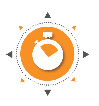 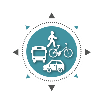 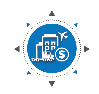 2- Increase Safety3 - Increase Security4 - Increase Accessibility and Mobility of People and Freight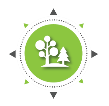 5 - Improve Quality of Life, Environment, Energy Conservation, and Plan Consistency6 - Integration and Connectivity7 - System Management8 - Preservation of Existing Transportation System9 - Improve Resiliency and Reliability 10 - Enhance Travel and TourismComprehensive Plan ElementLRTP Goal 1:LRTP Goal 2:LRTP Goal 3:LRTP Goal 4:LRTP Goal 5:Charlotte County Transportation ElementPolicy 1.1.1Policy 1.2.4Policy 1.2.5Objective 2.3Objective 5.1Policy 1.2.1Policy 2.6.4Objective 3.1Policy 1.2.11Objective 2.4Objective 2.6Objective 1.3Objective 1.5Policy 2.3.4Objective 4.1Policy 1.2.2Policy 1.2.12Objective 2.10Objective 5.2Charlotte County Future Land Use ElementPolicy 1.1.3Goal 4Policy 1.1.1Policy 1.1.5Policy 2.2.2Goal 5Policy 2.4.7City of Punta Gorda Transportation ElementPolicy 7.2.1.5Objective 7.2.1.6Objective 7.3.14Objective 7.1.1Policy 7.2.5.1Objective 7.3.12Objective 7.1.4Goal 7.3Objective 7.1.3Policy 7.2.1.4Objective 7.2.3Policy 7.2.1.3Objective 7.2.4Objective7.3.10City of Punta Gorda Future Land Use ElementObjective 1.1.2Policy 1.1.4.2Policy 1.1.14.2Policy 1.1.3.3Objective 1.1.5Policy 1.1.4.3Complete Streets ResolutionSupporting Performance MeasuresLRTP GoalSourceRoadway Lane Miles12040 LRTPTotal Vehicle Miles Traveled (VMT) per capita12040 LRTPTotal Vehicle Hours Traveled (VHT) per capita12040 LRTPPercent VMT at a V/C Ratio > 1.012040 LRTPPercent of person-miles on the Interstate system that are reliable, also referred to as Level of Travel Time Reliability (LOTTR)*1Federally RequiredPercent of person-miles on the non-Interstate NHS that are reliable (LOTTR)*1Federally RequiredTransit Miles of Service22040 LRTPDaily Transit Ridership22040 LRTPPeople within ¼ mile of Transit22040 LRTPJobs within ¼ mile of Transit22040 LRTPTransit Dependent within ¼ mile of Transit22040 LRTPMiles of Bicycle Facilities22040 LRTPMiles of Sidewalks22040 LRTPMiles/projects that facilitate the tourist economy in Charlotte County2NewNumber of roadway centerline miles designated as scenic corridors3NewConsistency of growth projections with Comprehensive Plan growth strategy3NewPolicy commitment of long-range transportation plan to evaluate and mitigate environmental impacts3NewCenterline miles of roadways identified as complete streets3NewPercent of roadway centerline miles providing access to major activity centers that are congested4NewFreight travel time reliability (Truck Travel Time Reliability Index)*4Federally RequiredLevel of funding set aside for short-term congestion and mobility management strategies5NewPercent of emergency evacuation route roadway centerline miles that are congested during peak travel periods5NewNumber of fatalities*5Federally RequiredRate of fatalities per 100 million vehicle miles traveled*5Federally RequiredNumber of serious injuries*5Federally RequiredRate of serious injuries per 100 million vehicle miles traveled*5Federally RequiredNumber of non-motorized fatalities and serious injuries*5Federally RequiredProject LimitsProject DescriptionFunding StatusBurnt Store Road:
Zemel Road to Scham RoadWiden to 4 lanesUnder constructionEdgewater Drive (Phase 3):
Midway Blvd to Collingswood BlvdWiden to 4 lanesPreliminary Engineering funded with extension of Local Option Sales TaxEdgewater Drive (Phase 4):
Collingswood Blvd to Samantha AveRoad Realignment and Bridge ConstructionConstruction funded with extension of Local Options Sales TaxEdgewater Drive/Flamingo (Phase 5):
Collingswood Blvd to SR 776Widen to 4 lanesPreliminary Engineering funded with extension of Local Option Sales TaxN Jones Loop Road:
Burnt Store Road to Piper RoadWiden to 6 lanesProject Development and Engineering Study underwaySR 776:
CR 775 to Spinnaker BlvdWiden to 6 lanesProject Development and Engineering Study fundedHarbor View Road:
Melbourne Street to I-75Widen to 4 lanesConstruction funded with extension of Local Option Sales TaxUS 17 (Marion and Olympia):
US 41 to Marlympia WayLane RepurposingProject Development and Engineering Study fundedSR 31 @ CR 74RoundaboutRight-of-Way fundedSR 776 @ Flamingo BlvdTurn lanesConstruction fundedSR 776 @ Charlotte Sports ParkTurn lanesDesign funded